   MAHARSHI DAYANAND UNIVERSITY, ROHTAK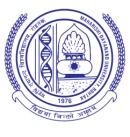 (A State University established under Haryana Act No. XXV of 1975)           ‘A+’ Grade University Accredited by NAAC      Revised Theory Date Sheet for Special Exams of B.P.Ed. 3rd Semester             (only for Sports participated students), May -2022.Centre of Exams: 1001, Institute of Hotel & Tourism, M.D. University, RohtakNote: Students are required to attempt any five questions carrying equal marks. In case of unequal distribution of marks, the students shall be required to attempt as many parts irrespective of questions of their choice that constitutes maximum marks. Note :1. All the students will be required to follow the national guidelines related to COVID-19 as issued by Ministry of Home affairs/State Govt. from time to time.2.The students will have to report at the examination centre at least one hour before the commencement of examination.3. No student having mobile phone or any electronic gadget in his/her possession will be allowed to appear in the  examinations. .4. Before answering the question paper, the candidates should ensure that they have been supplied the correct question paper. Complaints in this regard, if any, shall not be entertained after the Examinations.Dated: 22.04.2022							Controller of Examinations DateFull Nomenclature of PaperPaper CodePaper IDB. P. Ed.  3rd Semester                                                 Time of Exams: 2.00 pm to 5.00 pmB. P. Ed.  3rd Semester                                                 Time of Exams: 2.00 pm to 5.00 pmB. P. Ed.  3rd Semester                                                 Time of Exams: 2.00 pm to 5.00 pmB. P. Ed.  3rd Semester                                                 Time of Exams: 2.00 pm to 5.00 pm05.05.2022Bio-Mechanics (option- I)304 (i)6429306.05.2022Sports Medicine, Physiotherapy & Rehabilitation3026429107.05.2022Educational Psychology 3036429209.05.2022Research & Statistics in Physical Education30164290